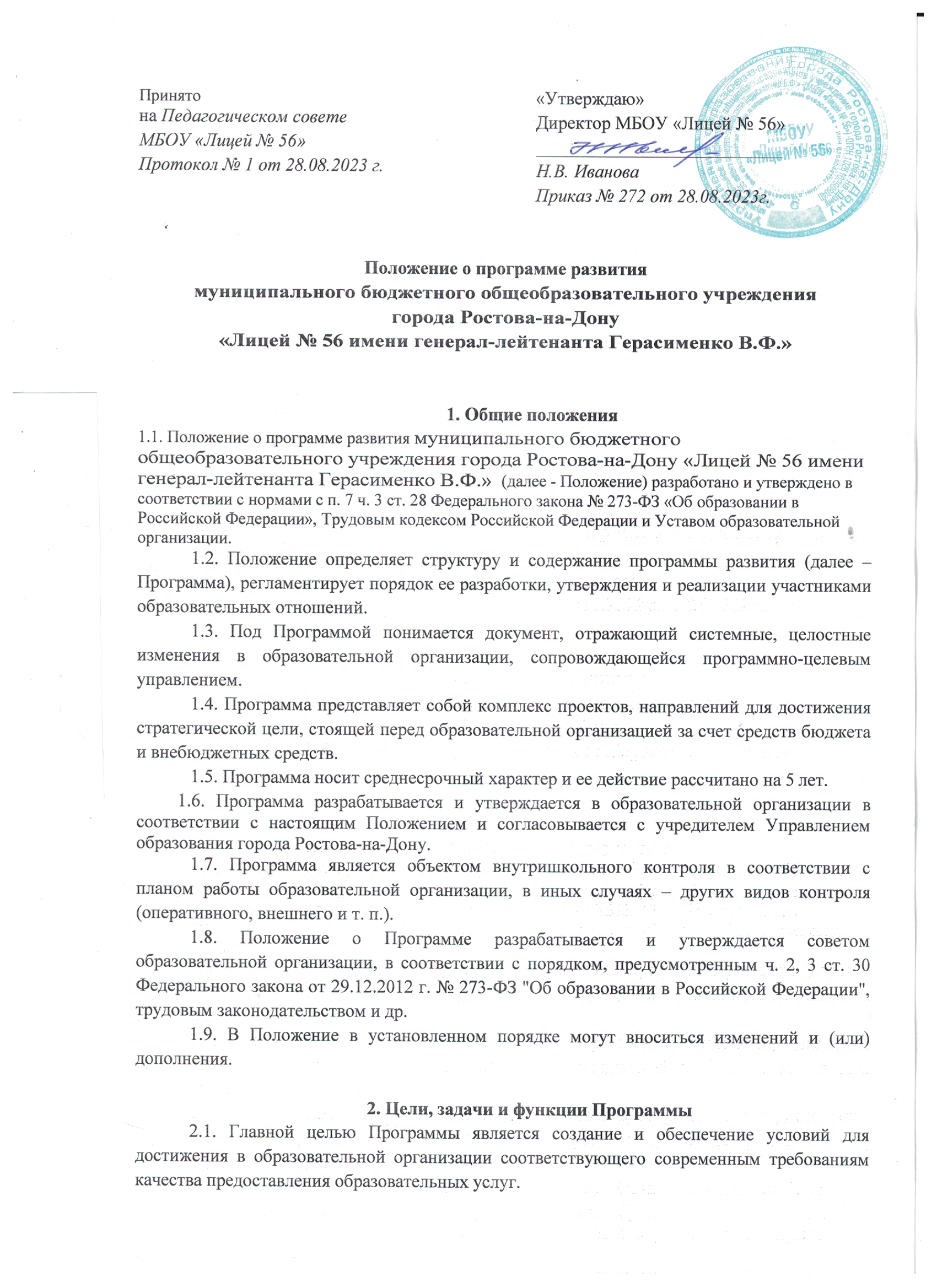 2.2. Главная цель Программы при ее реализации в образовательной организации достигается через решение стратегической цели развития школы: создание открытой, адаптивной инновационного образовательного пространства школы обеспечивающего предоставление доступного качественного образования, соответствующего современным требованиям, способствующего становлению социально активной личности путем интеграции основного и дополнительного образования и усилий всех субъектов образовательного процесса.2.3. Основными задачами Программы являются:- фиксация и включение в контекст внешней среды существующего состояния и перспектив развития образовательной организации;- выявление возможностей и ограничений, угроз и рисков, достижений, а также существующих проблем и недостатков;- определение и описание образа желаемого будущего состояния образовательной организации для формулирования ее стратегических и тактических целей развития;- определение и описание стратегии развития и разработка конкретного плана действий образовательной организации, обеспечивающих достижение спланированных желаемых результатов, достижения целей и реализация задач;2.4. Основными функциями Программы являются:- нормативная: является документом, обязательным для выполнения в полном объеме;- целеполагания: определяет ценности и цели, ради достижения которых она введена в образовательную организацию;- процессуальная: определяет логическую последовательность мероприятий по развитию образовательной организации, организационные формы и методы, средства и условия процесса ее развития;- оценочная: выявляет качественные изменения в образовательном процессе посредством контроля и мониторинга хода и результатов реализации Программы.3. Структура и содержание Программы3.1. Структура Программы определяется образовательной организацией самостоятельно.3.2. Структура Программы определяется в период ее разработки с учетом мнения участников образовательных отношений.3.3. Содержание Программы должно:- отражать современные тенденции развития страны в целом и образования, в частности;- иметь инновационный характер;- учитывать региональную специфику, традиции развития образования;- обеспечивать решение проблемы или задачи в ходе мероприятий по разработке Программы;- отвечать специфике, традициям образовательной организации и запросам участников образовательных отношений.4. Порядок разработки, утверждения и внесения изменений и (или) дополнений в Программу4.1. Порядок разработки Программы включает следующее.4.1.1. Основанием разработки Программы является решение Педагогического совета на основании окончания срока реализации предыдущей Программы после следующих процедур:- представление отчета на заседании педагогического совета или других советов образовательной организации о результатах реализации Программы.- принятие решения по итогам отчета о достижении или недостижении целевых показателей Программы;- закрепление решения приказом по образовательной организации, который определяет, в т. ч. ответственного за разработку Программы и состав рабочей группы;- в обсуждении отчета о выполнении Программы и ее разработке принимают участие Совет Образовательного учреждения.4.1.2. После издания приказа о начале разработки Программы, ответственность за ее создание возлагается на ответственного Программы, который в месячный срок определяет график работы, исполнителей и т. п.4.2. Порядок утверждения Программы предполагает следующие этапы.4.2.1. Программа принимается советами образовательной организации после согласования с Учредителем, подписывается руководителем образовательной организации и утверждается приказом. 4.2.2. Утверждение программы предполагает следующий порядок: - Программа обсуждается и рассматривается на заседании советов образовательной организации, по итогам которого принимается соответствующее решение; - проект Программы направляется на согласование Учредителю до окончательного рассмотрения и утверждения на заседании советом учреждения образовательной организации; - учредитель оценивает обоснованность представленной Программы на предмет соответствия приоритетам государственной политики в сфере образования, направлениям социально-экономического развития РФ, субъекта РФ, муниципального образования; - после процедуры согласования Программы с Учредителем, документ рассматривается и с учетом замечаний обсуждается, утверждается;4.3. Порядок внесения изменений и(или) дополнений в Программу включает следующее.4.3.1. Основанием для внесения изменений и(или) дополнений могут быть:- результаты мониторинга реализации мероприятий, оценки эффективности и достижения целевых индикаторов и показателей;- невыполнение мероприятий Программы;- издание стратегических документов на федеральном, региональном, муниципальном уровне;- потеря актуальности отдельных мероприятий, проектов Программы;4.3.2. Все изменения и (или) дополнения, вносимые в Программу, должны соответствовать требованиям, предусмотренным настоящим Положением и закреплены приказом по образовательной организации «О внесении изменений и(или) дополнений в Программу развития образовательной организации».4.4. Программа развития, разработанная согласно настоящему Положению, является собственностью образовательной организации.5. Порядок проведения мониторинга результатов реализации мероприятий Программы5.1. Мониторинг результатов реализации мероприятий Программы организуется в установленном порядке путем сбора, обработки, анализа статистической, справочной и аналитической информации и оценки достигнутых результатов с периодичностью 1 раза в год. Данная оценка проводится на основании системы целевых показателей Программы.5.2. При проведении мониторинга Программы используется информация, содержащаяся в школьной документации.5.3. Итоги оценки полученных результатов, проведенной на основании системы целевых показателей Программы, отражаются в статистической отчетности о реализации Программы, а описывающих реализацию Программы.5.4. Исполнитель(и) Программы представляет(ют) полученную в рамках проведения мониторинга Программы статистическую и аналитическую информацию Учредителю по его запросу, Совету Образовательного учреждения для принятия управленческих решений.6. Оформление, размещение и хранение Программы6.1. Программа оформляется на листах формата А4, прошивается, скрепляется печатью. 6.2. Титульный лист считается первым, но не нумеруется. На титульном листе указывается:- гриф «принято», «согласовано», «утверждено»- название Программы;- срок реализации Программы;- год составления Программы;6.3. Публичность (открытость) информации о значениях целевых показателей, результатах мониторинга хода реализации Программы обеспечивается размещением оперативной информации в сети Интернет на официальном сайте образовательной организации в порядке, установленном Положением о сайте образовательной организации и обновлении информации об образовательной организации.6.4. Программа является обязательной частью документации образовательной организации и хранится в образовательной организации в течение 5 лет.